(OKUL ADI) Okulu Müdürlüğüne ait Tedbirler Planı, Milli Eğitim Bakanlığı Yangın Söndürme Yönergesinin 64. Maddesi gereğince; Yangınla Mücadele ekiplerinin kurulduğu, Daire ve Müesseseler için Sivil Savunma İşleri Kılavuzunun 112 Maddesinde belirtilen Sivil Savunma Tedbirlerini içerdiğinden onaylanması uygun görülmüştür.SİVİL SAVUNMA KOMİSYONUKOMİSYONUN GÖREVİ1-Barışta: Okulun Özellikleri göz önünde bulundurularak Sivil Savunma bakımından gerekli teşkilat, tesisat ve tedbirlerin tespiti ve planlanması ile uygulamasını sağlamak.2- Donatım ve eğitim işlerinin gerçekleştirilmesi ve tamamlanması için yapılacak faaliyetleri tespit, koordine ve kontrol etmek.3- Bu konularda üyeler arasında gerekli işbölümü ve işbirliğini düzenlemek.4- Olağanüstü hal, seferberlik ve savaş hallerinde ; Sivil Savunma teşkilat ve tedbirlerini bir kere daha gözden geçirerek herhangi bir taarruza karşı en son hazırlık ve tedbirleri de almak ve aldırmak.5- Taarruzdan sonra ; Hasar durumuna göre okulun işler hale getirilmesi, kullanılan ve zayi olan malzemenin ikmali için gerekli çare ve tedbirlere başvurmak.6- Ekiplerde görevli personelin ilde ve civar illerde oluşabilecek acil durumlarda ; İl Acil Kurtarma ve Yardım ekiplerine takviye amacıyla gerekli işbirliği ve işbölümünü düzenlemek.İMZALAROkul Müdürü		Müdür Yardımcısı		Svl. Svn. Kl. Öğrt.		Svl. Svn. Kl. Öğrt.I. BÖLÜMGENEL DURUMA- OKULA AİT BİLGİLER:1-Adı							: ........................... Okul  Müdürlüğü 2-Adresi						: ............................................................3-Bağlı Olduğu Bakanlık				:T.C. Milli Eğitim Bakanlığı4- Bulunduğu Şehir				   	:……..5- Bulunduğu şehrin Hassasiyet Derecesi	: C-D6- Sorumlu Amiri					:Okul Müdürü7- Okulun Hassas ve Hasar bölgeleri     İçindeki yeri ve durumu            		: İl Sivil Savunma Planına göre Okul Müdürlüğümüz Hassas ve Hasar bölgeleri dışındadır.B-OKUL BİNASININ YAPI TARZI:Okulumuz binası betonarmedir.Bodrum kat ve zemin katla beraber …… kattan ibarettir.işgaldeki saha     kapalı alan ..............     M2  açık alan   ................    M2- OKUL BİNASININ CİVAR DURUMUa. Kuzey	: ...SOKAĞIb. Güney	: ...KURUMUc. Doğu	: ...CADDESİd. Batı		:   Vaziyet Planı (Ek-1 ) dedir.Bina yerleşim planı ve çevre krokisinin hazırlanarak planın sonuna eklenmesiD- ÇALIŞMA DEVRESİ VE ŞEKLİ E- ÇALIŞAN PERSONEL VE ÖĞRENCİ MİKTARI						ERKEK	BAYAN	TOPLAMa)ÖĞRETMEN		:                                   b)MEMUR			:                       c)TEKNİK PERSONEL	:d)HİZMETLİ			:		       e)ÖĞRENCİ			:		   				Toplam:		   F-Seferi Faaliyet Durumu : Seferde okul eğitim- öğretime devam edecektir.II. BÖLÜMKORUYUCU HAZIRLIK TEDBİRLERİA) İNŞAİ KORUMA VE SIĞINAKLARSığınak yeri ve malzemeleri			(EK-C de belirtilmiştir.)	Sığınak personeli ve görevleri			(EK-C de belirtilmiştir.)Sığınaklara giriş ve hareket tarzları		(EK-C de belirtilmiştir.)Sığınak talimatı					(EK-C de belirtilmiştir.)Sığınakta bulundurulacak malzemeler 		(EK-C de belirtilmiştir.)Sığınak talimatının hazırlanarak bölüm sonuna eklenmesi  (EK-C)B) YANGINLARA KARŞI TEDBİRLERMevcut yangın söndürme malzemeleri.Bulunması gereken yangın söndürme cihaz ve malzemeleri: (EK-C de belirtilmiştir.)Yangına karşı inşai özellikler ve alınacak tedbirler.Parlayıcı ve kolay yanıcı maddeler ve bunlara karşı alınan önlemler.Okulun kendi mevzuatına ve özelliğine göre alınan ek önlemler.Parlayıcı ve patlayıcı madde stokları.Ateş çıkaran cihazlar.NOT: yangın Talimatı hazırlanarak bölüm sonuna eklenmesiC) ÖNEMLİ TESİS , MALZEME ve İTİYAÇ MADDELERİNİN KORUNMASI ve     YEDEKLENMESİÖnemli makine, tesis ve araçlarBunların korunmaları için alınan tedbirlerYedekleme tedbirleriEnerji ve madde stoklarıÖnemli ve kıymetli evrakın emniyet altına alınmasıD-  GİZLEMEYedek aydınlatma tedbirleriDış ışıklarİç ışıklarAlev, ışık aksettiren yerlerIII. BÖLÜMKORUMA PERSONELİ VE GÖREVLERİKoruma Amiri :  Adı ve Soyadı :  			(Müdür Yardımcısı)YANGINLA MÜCADELE EKİPLERİ ( İTFAİYE SERVİSİ )İTFAİYE SERVİSİSöndürme ekip başı			: ekte belirtilmiştirEkibin görevi ve toplanma yeri		: ekte belirtilmiştir.Malzeme ve teçhizatı			: ekte belirtilmiştirMalzeme saklama yeri ve sorumlusu,	: ekte belirtilmiştirEkip personelinin listesi			: ekte belirtilmiştirEkip başının görevleri			: ekte belirtilmiştirEkibin görevleri				: ekte belirtilmiştirEkibin hareket ve faaliyetleri		: ekte belirtilmiştirKURTARMA SERVİSİKurtarma  ekip başı				: ekte belirtilmiştirEkibin görevi ve toplanma yeri		: 	“Malzeme ve teçhizatı			:	”	Malzeme saklama yeri ve sorumlusu,	:	”Ekip personelinin listesi			:	”			Ekip başının görevleri			:	”Ekibin görevleri				:	”      -    Ekibin hareket ve faaliyetleri		:	”		İLKYARDIM SERVİSİSöndürme ekip başı			: ekte belirtilmiştirEkibin görevi ve toplanma yeri		:	“Malzeme ve teçhizatı			:	“Malzeme saklama yeri ve sorumlusu,	:	“Ekip personelinin listesi			:	“Ekip başının görevleri			:	“Ekibin görevleri				:	“      -    Ekibin hareket ve faaliyetleri		:	“EMNİYET VE KLAVUZ SERVİSİSöndürme ekip başı			: ekte belirtilmiştirEkibin görevi ve toplanma yeri		:	”Malzeme ve teçhizatı			:	“Malzeme saklama yeri ve sorumlusu,	:	“Ekip personelinin listesi			:	“Ekip başının görevleri			:	“Ekibin görevleri				:	“      -    Ekibin hareket ve faaliyetleri		:	“İkaz ve Alarm Sistemi Talimatı: İkaz ve Alarm işaretleri ve anlamları		: ekte belirtilmiştirİkaz alarm haberlerinin alınması ve yayılması	:İkaz ve alarm haberlerinin alındığında yapılacak işler:IV. BÖLÜMKARŞILIKLI YARDIMLAŞMA VE İŞBİRLİĞİ1- Komşu müesseseler:Karşılıklı yardımlaşma ve işbirliği yapılacak müesseseler ve işbirliği konuları:Okula Komşu olan müesseseler:Merkez Polis Karakolu AmirliğiYardımlaşma ve işbirliğiSığınaklarAlarm ve irtibatİlkyardımYangınKorunmaKurtarmaEkiplerin yardımlaşması. (Taarruz sonrasında ekiplerin birbirlerine yapacağı yardımlaşma konuları yazılır.)	Herhangi bir taarruzdan sonra meydana gelecek duruma ve ihtiyaca göre karşılıklı yardımlaşma ve işbirliğinde bulunulacak bölge ve müesseseler .	Yukarıda belirtilen konularda Yardımlaşma ve İşbirliği Protokolü imza altına alınarak plana eklenecektir.V. BÖLÜMTAHLİYE VE SEYREKLEŞTİRMEEmir ve direktifler:   	……….. Valiliği Seferberlik ve Savaş Hazırlıkları Planlama ve Koordinasyon Kurulu Başkanlığının ……….. tarih ve ……… sayılı kararı ile okulumuz İl Sivil Savunma Planında Yerinde Kal Prensibine dahil edilmiştir.VI. BÖLÜMDONATIM ve İKMALÖdenek DurumlarıCari bütçeye konan para miktarı			: Ekte belirtilmiştirGelecek yıllarda konması düşünülen para miktarı	:	Hazırlık, tedbir, tesis ve araçları için konan para miktarı	:Eğitim, araç ve gereç için konan para miktarı:	Tahliye ve seyrekleştirme için konan para miktarı:Tahmini birim fiyatları ve her yıl yapılabilecek harcama miktarları .( İleriye dönük en çok 5 yıla bölünerek)                            SIĞINAK TALİMATI           EK-C1- AMAÇ :	Milli Eğitim Bakanlığı Taşra teşkilatı ve tesislerinde sığınak olarak kullanılabilecek bodrum ve zemin katlarda bulunan ; depo, garaj, atölye, tamirhane, arşiv, yemekhane ve benzeri amaçlarla kullanılan yerlerin gerektiğinde sığınak olarak kullanılmak üzere düzenlenmesini, sığınaklarda bulunması gerekli döşeme, haberleşme, kurtarma, yiyecek, içecek ve ilkyardım gibi donatım ihtiyaç malzeme ve maddelerinin temini hususu ile bu gibi yerlerde bulunacak personelin hareket tarzlarını belirlemektir.2-DAYANAK :  	Bayındırlık ve İskan bakanlığınca 3194 sayılı İmar Kanunu’nun 36. ve 44. maddeleri gereğince hazırlanan; 09.05.1985 gün ve 18749 sayılı Resmi Gazetede yayınlanan İmar Kanununa istinaden çıkarılan 02.11.1985 gün ve 18916 sayılı Resmi Gazetede yayınlanan Yönetmeliklere ektir.3- KAPSAM: 	Bu talimat ………. …………………………………  Okulu  Müdürlüğü hizmet binasında uygulanır.4-SORUMLULUK:	Okulumuz Hizmet binasında barışta çok amaçlı salon  ve sığınak olarak planlanan yerin olağanüstü hal ve savaş durumunda sığınak olarak düzenlenmesi ile sığınaklarda bulundurulması gerekli malzeme ve maddelerin temininden  Okul Müdürlüğü  sorumludur.5- SIĞINAĞIN TARİFİ :Nükleer ve konvansiyonel silahlarlaKimyasal, biyolojik ve radyolojik serpinti yağışlarının tesirlerinden ve tabii afetlerden İnsanlarla, insanların yaşaması ve Memleketin  harp gücünün devamı içinZaruri canlı ve cansız kıymetleri korumak Maksadıyla kullanılan veya bu maksatla inşa edilen emin yerlere SIĞINAK denir.6- SIĞINAKLARIN BAKIM VE MUHAFAZASI:1- ……………………………………….2- ……………………………………….3- ………………………………………. SORUMLUDUR.SIĞINAK AMİRLERİ VE YARDIMCILARI:Barış zamanında seçilen Sığınak Amirleri sığınağın İdare ve Disiplin amiridir.50 kişiden büyük sığınaklarda bir amir yardımcısı ile yeteri kadar personelden oluşan bir emniyet ve işletme ekibi kurulur.	Görevleri barış zamanında hazırlanacak özel talimatlarla belirlenir.8- SIĞINAK AMİRİNİN GÖREVLERİSığınak Amirleri Sığınağın işletme,Emniyet ve idari konularda hazırlanacak özel talimata göreSevk ve idaresinden sorumludur.Hazırlanacak özel talimat sığınağın iç kısmına personelin rahatlıkla görebileceği bir yere asılır.Sığınağa girecek her personel bu talimata harfiyen uymaya mecburdur.     -    Sığınaklara girecek personelin hangi sığınağa gireceği barış zamanında tespit edilir ve ilgililere bildirilir ki, alarm verildiğinde karışıklığa meydan verilmesin.    -     Sığınak Amirleri barıştan itibaren sığınağın bakım ve onarımını yaptırır, noksanlarını tamamlatır. Olağanüstü hal ve seferde lüzumlu  donatımı( yiyecek, içecek, ilaç, haberleşme malzemesi maske ve yedek piller) tamamlatır.Sığınak her an açık ve kullanıma hazır bulundurulur.1-Sığınak Amirinin Tehlike İkazı Sırasındaki Görevleri :a. Sığınağın ışıklarını yaktırmak ve sığınağa girmeyi temin etmek.b. Lüzumsuz eşya ve hayvanları sığınağa sokmamak.c. Sığınağa girenleri saymak ve sığınağın alabildiğinden fazla girişe müsaade etmemek, dolunca kapılarını kapamak, hariçte kalanlar olursa bunlara gidebilecekleri yerleri bildirmek.d. Sığınağa girenleri tutulacak özel deftere kayıt etmek, sığınak talimatını topluca okumak , sığınakta sükunet ve düzeni temin etmek, kimsenin kimseyi rahatsız etmemesi ve boş durmayarak bir şeyle meşgul olmalarını sağlamak.e. Hasta, hamile, yaşlı ve sakatları mümkünse ayrı bölgelere yerleştirmek ve onlara bakıcılar tahsis etmek, küçük çocukların ihtiyaçlarıyla ilgilenmek.f. Sığınak içindeki tesislerin bozulup, koparılmamasını sağlamak.g. İçeride moral bozucu şeyler konuşulmamasına çalışmak ve sığınaktakilerin maneviyatını yükseltici konuşmalar yapmak.h. Sivil savunma yetkilileri tarafından radyo ile verilecek talimatları dinlemek, kılavuz ve emniyet teşkilatlarıyla işbirliği yapmak.I. Kıymetli maddeleri makbuz karşılığında teslim alarak emniyet altında bulundurmaktır.2-Sığınak Amirinin Tehlike Geçti İkazından sonraki Görevleri :Taarruzdan sonra yapılacak yayınları takip ederek, dışarıda radyoaktif serpinti ve zehirli gaz veya mikroplu sis bulunup bulunmadığını tespite çalışmak ve bunlar tespit edilmeden sığınak kapılarının açılmasına ve sığınaktakilerin dışarı çıkmasına mani olmak.Sığınağın genel durumunu tetkik edilerek herhangi bir kısmının yıkılmış ve sığınak bütünü ile koruma kabiliyetini kaybetmiş ise;Sığınaktakilere, dışarıdaki radyasyon bulaşıklılık vaziyetine göre mevcut maskelerini yoksa sığınaktaki yedek maskelerden taktırarak sığınağı süratle boşaltmalarını sağlamak ve bunların emin bölgelere gönderilmesi için ilgililerle işbirliği yapmak.Tehlike geçti ikazından sonra sığınak sağlam kalmış  ve dışarıda da tehlikeli maddeler tespit edilmemiş ise sığınağı boşaltmak ve yeni bir ikaz için sığınağı havalandırıp temizlettirerek her an kullanılacak halde bulundurmak.   d) Sığınağın boşaltılmasında sırasıyla; hastalar, sakatlar, hamile     bayanlar ve bayanlara önceliği ve özel ihtimama tabi tutmak.Her ikaz ve taarruzdan sonra mahalli koruma kılavuzuna veya sivil savunma yetkililerine DURUM RAPORU vermek, varsa insan zayiatını, hasta veya yaralananları  , moral durumunu ve sığınağın korunma kabiliyetini bildirmektir.SIĞINAK AMİR YARDIMCISININ GÖREVLERİ:Sığınak amirine görevlerinde yardımcı olmak,Sığınak amirinin vereceği görevleri yapmak.10- SIĞINAKLARDA HAREKET TARZI:1-Sığınağa giren her şahıs sığınak talimatları ile sığınak amirinin vereceği emirlere uymaya mecburdur.	2-Sığınakta devamlı ayakta durulmaz, lüzumsuz ve gelişigüzel  konuşulmaz, alkollü içki , tütün, pipo, puro vb. ve sigara içilmez. 	3-Sığınak içinde gürültü çıkarıcı oyunlar oynanmaz, korkutucu ve moral bozucu şekilde bağırarak konuşulmaz.	4-Sığınak amirinin müsaadesi olmadan sığınak dışına çıkılmaz.	5-Kapı, havalandırma elektrik tesisatı ve benzeri malzemelerle oynanmaz.	6-Hasta olanlar hastalığını saklamaz, etrafa kağıt, çöp atılmaz gaz veya fena koku neşredici maddeler bulundurulmaz.	7-Sığınakta mangal ve kömür sobası yakılmaz. Elektrik veya gaz sobası ancak sığınak amirinin müsaadesi ile yakılır.	8-Sığınağa girerken üzerinde fazla miktarda para ve mücevher bulunduranlar arzu ettikleri taktirde makbuz karşılığı sığınak amirine teslim edebilirler.	SIĞINAKLARDA ALINACAK TEDBİRLER VE BULUNDURULACAK MALZEMELER:ALINACAK TEDBİRLER:Sığınaklarda dışarıdaki radyoaktif serpinti tehlikesinin geçmesi için bir iki hafta, hatta daha fazla kalma mecburiyeti olabilir.Bu sebeple bütün ihtiyaçlar önceden düşünülerek sığınağın içindeki hayat ona göre organize edilmelidir. Saldırı ve Radyoaktif Serpinti İkazı verildiği zaman bu sığınaklara girilecek ve çıkma izni verilinceye kadar içerde kalınacaktır.Şu kadarki 2-3 günden sonra radyasyon dozundaki azalmaya göre zaruri ihtiyaçlar için kısa sürelerle dışarı çıkılıp dönülebilir.Sığınaklarda; dışardan haber almayı temin için pilli radyo bulundurulmalı ve yerleşmeyi uygun şekilde sağlamak amacıyla ikili, üçlü ranzalar kullanılmalıdır. Bazı basit yemekler yapmak için bir piknik tüpü, ısınmak  için küçük bir gaz sobası bulundurulmalıdır.Gerekli hijyen tedbirleri alınmalı ve bunun için plastik torbalar temin edilmelidir.            2- BULUNDURULACAK MALZEMELER           A) Yiyecek ve İçecek Maddeleri	Sığınaklarda en az 14 günlük gıda maddesi ve su stoku bulundurulur. Bozulacak maddeler dayanma süresine göre zaman zaman değiştirilir. Bunların 3 günlüğü tahliye için kapalı kaplarda ve her an taşınmaya hazır halde bulundurulur.	Bu maddeler Seferberlik ve Savaş halinde verilecek talimatlara göre temin ve stok edilir.	Günde kişi başına en az  su üzerinden yapılacak içme suyu stoku için gerekli malzemeler bulundurulur. Bu malzemelerin üstü kapalı ve altı  musluklu olmasına dikkat edilir.												EK/C DEVAMIBir kişi için 14 gün yetecek miktardaki yiyecek-içecek maddelerinin cins ve miktarı şunlardır.SIĞINAKTA BULUNDURULMASI GEREKLİ MALZEMELER:B) Tıbbi Malzemeler: C) Yangın Söndürme  Malzemeleri: D) Sığınakta Bulunması gerekli diğer  Malzemelerile sığınak amirleri ve birim amirlerinin ihtiyaç duydukları diğer malzemeler	Yukarıda belirtilen malzemelerden yiyecek ve içecek maddeleri, yatak ve temizlik malzemeleri, giyim eşyaları, eğlence araçları, hijyenik malzemeler ile battaniye, yemek takımı, çatal, kaşık, bıçak, k,tap, el feneri, makas, saat, konserve açacağı, enjektör, plaster. Radyo ve yedek piller sığınaktan istifade edecekler tarafından sığınağa girilirken getirilir.	Diğer malzemeler okul müdürlüğünce  temin edilerek sığınak amirince sığınağa yerleştirilir.	Bu talimat sığınakların bakımı, muhafaza ve idaresi konusunda genel hükümleri verdiğinden sığınak amirleri bodrum ve zemin katları ile benzeri amaçlarla barınma amacıyla kullanılan yerlerin sığınak özelliklerine göre özel talimatlar hazırlamak suretiyle bir alarm ve olağanüstü hal ve savaş durumunda personel zayiatını asgari düzeye indirmek için gereken hazırlıklarını tamamlamalıdırlar.				OKUL MÜDÜRÜ											Okul MüdürüEK-BMÜDÜRLÜĞÜMÜZ SİVİL SAVUNMA SERVİSLERİSÖNDÜRME (İTFAİYE) SERVİSİ  PERSONEL LİSTESİ KURTARMA SERVİSİ  PERSONEL LİSTESİİLKYARDIM SERVİSİ  PERSONEL LİSTESİKORUMA  SERVİSİ  PERSONEL LİSTESİ											ONAY(OKUL MD)												EK-CKARŞILIKLI YARDIMLAŞMA VE İŞBİRLİĞİ PROTOKOLU 1. Müesseseler arasında mevcut araç ve imkanlarına göre birbirine yapabilecekleri veya alabilecekleri barıştan tespit olunan yardımlaşma şekilleri:KOMŞU MÜESSELER		: Okul Müdürlüğüne komşu olan Kurum ve Kuruluşlar:............... Polis Karakolu Amirliği...................MüdürlüğüYARDIMLAŞMA VE İŞBİRLİĞİ	:a) Sığınak Konusunda 		:Her kurum kendi imkanlarına göre  sığınağını  kullanacak. Sığınağın  yetersiz kalması  halinde komşu  kurumların  sığınaklarına müracaat  edilecektir.b) Yangınlara karşı koruma ve söndürme tedbirleri Konusunda			:Kurumların herhangi birinde yangın olması durumunda  derhal itfaiyeye haber  verilecek,  ayrıca itfaiye  ekipleri   karşılıklı  yardıma  gidecek. Yangın  söndürme malzeme  ve cihazları  müşterek kullanılacaktır. c) Makine Malzeme ve malların Korunması  veya yedeklenmesi Konusunda 		:Yangın veya diğer tabii afetlerde  kurtarılan malzemeler ,kütükler,dosyalar,teknolojik aletler diğer kurumlarda koruma altına alınacaktır.d) Gizleme, gömme, yedekleme konularında:Seferberlik ve savaş hali, yangın veya diğer tabii afetlerde  gizlenecek, gömülecek ve yedeklenecek malzemeler  diğer kurumda koruma altına alınacaktıre) Alarm ve irtibat Konusunda	:Her kurum gerek üst makamlardan gerekse  mahalli  kaynaklardan alacakları  haberleri anında  birbirlerine  duyuracaklardır.f) Sağlık ve Sosyal yardım Konusunda		:Kurumlar yangın ve tabii afetler  sırasında  personel ve malzeme konusunda birbirlerine yardımda bulunacaklardır.  İlkyardım ve Sosyal Yardım  servis personeli  ihtiyacı bulunan kuruma yardım edecektir.g) Diğer servis hizmetlerinde  		:Seferberlik ve savaş hali, yangın veya diğer tabii afetlerde  kurtarılan kazazedeler ,diğer kuruma usulüne  uygun olarak  taşınacak ve ilk yardım  yapılacaktır. Gerektiğinde  sağlık kurullarına  götürülecektir. İhtiyaç halinde mevcut imkanlar ile karşılıklı yardım ve işbirliği sağlanacaktır. Kurumların  yangın ve sivil savunma  ekipleri birbirleriyle ,her türlü  yangın ve tabii afetlerde  işbirliği yapılacak, ekiplerin yönetimi kazaya uğrayan kurumun servis amiri olacaktır.h. Tahliye ve seyrekleştirme konularında:Tahliye emri verildiği andan itibaren karşılıklı yardım ve işbirliği içerisinde sivil savunma planında belirtilen şekilde tahliye edilecek ve her iki kurum aynı zamanda hareket edecektir.2- Herhangi bir taarruzdan sonra meydana gelebilecek durum ve ihtiyaca göre karşılıklı yardımlaşma ve işbirliğinde bulunacak bölge ve müesseseler:	Karşılıklı işbirliği yapılacak en yakın kuruluş yukarıda belirtilmiş olup, Her iki kuruluşun da birbirine yardım edemeyeceği durumlarda İl Sivil Savunma Planında belirtilen diğer kılavuzluk bölgelerinden yardım istenecektir.3- Yardımlaşma ve İşbirliği protokol ve emirleri: 7126 Sayılı Sivil Savunma Yasası ve buna  uygun olarak çıkarılan “Daire ve Müesseseler İçin Sivil Savunma İşleri Kılavuzunun 31. maddesi gereğince Müdürlüğümüz ile komşu müesseseler arasında  Karşılıklı Yardımlaşma ve İşbirliği Protokolü imza edilmiştir.TARAFLARIN TELEFON NUMARALARI:(OKUL ADI) Okulu                     :  .............. Polis Karakolu Amirliği: ...................................Müdürlüğü :İ         M         Z         A           L          A          R (OKUL ADI) Okulu Müdürü		................. Polis Karakolu Amiri         ..........................Müdürü1-SERVİS PERSONELİPlanda Belirtilmiştir.2-EMNİYET VE KLAVUZ SERVİSİ  VASITA, MALZEME VE TEÇHİZATI LİSTESİ3- Tesisat ve Malzemenin Saklama Yeri ve   Sorumlusu:         Malzemelerden barışta kullanılanlar dışındaki mevcut malzemeler müdürlüğümüz depolarında muhafaza edilmektedir ve depolardan sorumlu görevliler  tarafından kontrol edilmektedir.  Mevcut ve kullanılan malzemelerin sorumlusu  Müdürlüğümüz Hizmetli Personeli  …………………………………….. dir.4- Servis Amirinin Görevi                                         1-       Servis personelinin  görevlerinin  tebliği,  2-       Değişikliklerin tespiti, 3-       İş bölümü  eğitim,  donatım  gibi  kurumlarla  ilgili  işler,4-       Diğer servis amirleri ile barışta ve olağanüstü hallerde sürekli karşılıklı işbirliği ve yardımlaşmada bulunmak. 5- Servisin Görevi                                                     a)       Müdürlüğümüzün iç ve dış emniyetini sağlamak.b)       Şüpheli şahısları tespit ve polise haber vermek.c)       Tehlike   anında  personelin  Sivil  Savunma  Talimat  ve  Emirlerine  uygun  hareketlerini düzenlemek ve kılavuzluk etmek.d)       Panik ve kargaşalıkları ve moral bozucu hareketleri önlemek. e)       Trafiği kontrol etmek.f)         Taarruz  devresi  sonunda  yağmacılığı  önlemek, kurtarılan malları emniyet altında bulundurmak.g)       NBC   maddeleriyle  bulaşmış  sahalar  ve  patlamamış  bomba  ve mermilerin  yerlerinin tespiti ve halkın yaklaşmasına mani olmak.h)       Gizleme ve karartma tedbirlerini kontrol etmek.			       				Okul Müdürü1-SERVİS PERSONELİPlanda Belirtilmiştir.2-MALZEME VE TEÇHİZATI LİSTESİ  (*)  	Bekçi Kontrol Saati yerine telefon santralı ile kontrol yapılmaktadır.(***)	Doğal gaz sistemi bulunmadığından temin edilmemiştir.İTFAİYE SERVİSİ VASITA, MALZEME VE TEÇHİZATI LİSTESİ3-Malzemenin Saklama Yeri ve Sorumlusu                                                                        İtfaiye Servisinin kullanacağı malzemeler Ek-B kat planında belirtilen yangın köşelerine koyulan çelik dolapta muhafaza edilmekte ve Müdürlüğümüz hizmetli personeli Kamil Tekin sorumluluğunda bakım ve temizlikleri yapılmaktadır.  4-Servis Amirinin Görevi                                          		aServis personelinin eğitilmesi ve görevlerinin tebliğ ve tespiti.          b) Değişikliklerin tespiti.          c) İş Bölümü.          d) Eğitim ve donatım gibi hususlarla ilgili olarak verilen görevler.          e) Diğer servis amirleri ile barışta ve olağanüstü hallerde sürekli karşılıklı işbirliği ve yardımlaşmada bulunmak.     5 - Servisin Görevleri                                                 					            a) İç ve dış emniyeti sağlamak.            b) Tehlike sırasında personelin Sivil  Savunma  Talimatı   ve  isteklerine  uygun bir şekilde hareketlerini  düzenlemek, kılavuzluk etmek.             c) Müessesede çıkacak yangınları kontrol altına almak ve  söndürmek.             d) Bölgesindeki Radyoaktif serpintileri yıkamak suretiyle temizlemek.              e) Can kurtarma faaliyetlerine yardım etmek ve enkazların kaldırılmasına yangın  önleyici tedbirler almak.		Okul Müdürü1-SERVİS PERSONELİPlanda Belirtilmiştir.2-KURTARMA SERVİSİ VASITA, MALZEME VE TEÇHİZATI LİSTESİ3-Malzemenin Saklama Yeri ve Sorumlusu                                                                         Servisinin kullanacağı malzemeler Ek-B kat planında belirtilen yangın köşelerine koyulan çelik dolapta muhafaza edilmekte ve Müdürlüğümüz Hizmetlisi …………………………………………sorumluluğunda bakım ve temizlikleri yapılmaktadır. 	4- Servis Amirinin Görevi                                          						a-Servis personelinin eğitilmesi ve görevlerinin tebliğ ve tespiti.b- Değişikliklerin tespiti.c- İş Bölümü.d- Eğitim ve donatım gibi hususlarla ilgili olarak verilen görevler.e- Diğer servis amirleri ile barışta ve olağanüstü hallerde sürekli karşılıklı işbirliği ve yardımlaşmada bulunmak. 5- Servisin Görevleri                                                 							a)  Olağanüstü durumlar ve diğer tehlikeli durumlarda (doğal afetler, vs.) Müdürlüğümüz binasında ve çevresinde yıkıntı ve enkaz altında kalanları kurtarmak,b) Tehlikeye maruz kalan ve enkaz altından kurtarılan yaralılara acil ilk yardımda bulunmak. c)  Binada meydana gelmiş basit bozuklukları onarmak, d)Yıkılmak üzere olan yerleri yıkmak, kullanılabilir durumda olan basit yıkıntıları destekleyerek tehlikeden kurtarmak. e)Can kurtarma faaliyetlerine yardım etmek ve enkazların kaldırılmasına yangın önleyici tedbirler almak.												Okul Müdürü1-SERVİS PERSONELİ									Planda Belirtilmiştir.2- Görev ve Toplanma Yeri                                                         Ek-B de bina kat planlarında belirtilen  yerler.3-Malzeme ve Teçhizatı    4-Malzemenin Saklama Yeri ve Sorumlusu                                                                        İlkyardım  Servisinin kullanacağı malzemeler Ek-B kat planında belirtilen yangın köşelerine koyulan çelik dolapta muhafaza edilmekte ve Müdürlüğümüz Hizmetlisi Sonay GÜL’dür. sorumluluğunda bakım ve temizlikleri yapılmaktadır. 5- Servis Amirinin Görevi                                          						           a) Servis personelinin   eğitilmesi ve görevlerinin tebliğ ve tespiti.           b) Değişikliklerin tespiti.           c) İş Bölümü.           d) Eğitim ve donatım gibi hususlarla ilgili olarak verilen görevler.            e) Diğer servis amirleri ile barışta ve olağanüstü hallerde sürekli karşılıklı işbirliği ve yardımlaşmada bulunmak. 6- Servisin Görevleri                                                 					 a)  Olağanüstü durumlar ve diğer tehlikeli durumlarda (doğal afetler, vs.) Müdürlüğümüz binasında ve    çevresinde taarruzların veya doğal afetlerin tesiri ile yaralanan veya hastalananlara ilk sıhhi yardımda bulunmak.b) Ölen varsa bunların kimliklerinin tespit edilerek sahiplerine teslimi veya gömülmelerinin sağlanması. Ölülerin üzerlerinden çıkan eşyaların tespit edilerek ilgili kişi yada kurumlara teslim edilmesi.  		           	Okul Müdürü									EK-GDONATIM VE İKMALÖDENEK DURUMU2- HAZIRLIK, TESİS, TEDBİR VE ARAÇLARI: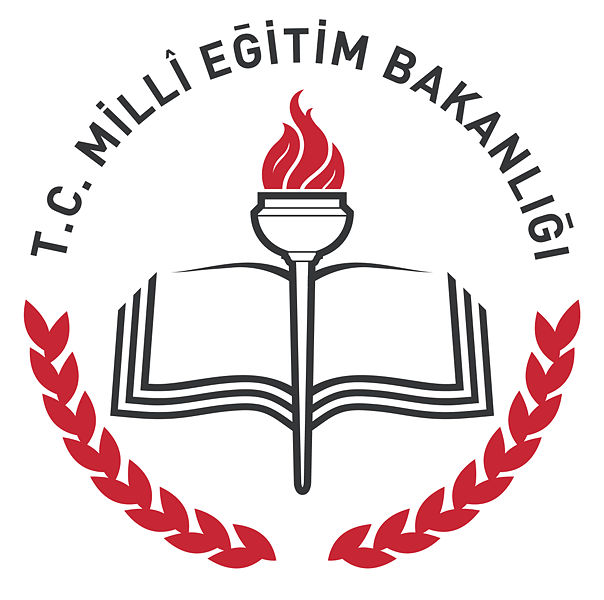 T.C.………  VALİLİĞİ(OKUL ADI)    OKULU MÜDÜRLÜĞÜ2016 YILINA AİT    SİVİL SAVUNMATEDBİRLER PLANIONAY MAKAMIADI VE SOYADIİMZA-MÜHÜRTARİHOKUL / KURUM MÜDÜRLÜĞÜİLÇE MİLLİ EĞİTİM MÜDÜRLÜĞÜMİLLİ EĞİTİM MÜDÜRLÜĞÜKOMİSYONDAKİ GÖREVİADI VE SOYADIÜNVANIDOĞUM YERİ-YILIBaşkan OKUL MÜD.Sivil Savunma AmiriMÜDÜR YARDIMCISIÜyeSİVİL SAVUNMA KLÜP ÖĞRETMENİÜyeSİVİL SAVUNMA KLÜP  ÖĞRETMENİCİNSİ	ADEDİCİNSİ	ADEDİSU	 28 lt. içme suyu ve 28 lt. kullanma suyuKONSERVE6 kutu sebze konservesi (250-300 gr.lık)HAZIR ÇORBA5 paketBİSKÜVİGünde 100 gr. Hesabıyla paket bisküviET	Günde 125. gr. Hesabıyla kavurma ve kıymaBAKLİYATGünde 100 gr. Hesabıyla  (Kuru fasulye, nohut, mercimek,pirinç,bulgur)PEYNİRGünde 1 paket hesabıyla gravyer peynirZEYTİN.YAĞBir kavanoz (1/2 Kg.) margarin veya sıvı yağŞEKER		. toz veya kesme şekerTUZYeteri kadar  Pens, Makas1 AdetTıbbi Derece	2 AdetEnjektör(Kişi başına  1 AdetEmaye Kuvet		1 AdetFlaster      “       “3 AdetSabun 	5 AdetÇengelli İğne20 AdetÜçgen sargı bezi10 AdetÇeşitli aletler	Yeteri kadarSilindir sargı bezi10 AdetHidrofil pamuk	3 Paketİyot formlu gazlı bez10 AdetSodyum bikarbonat	250 gr. lık bir şişeTentürdiyot20 gr. lık bir şişeAlkol	200 gr. lık bir şişeOksijenli su	1 lt.lik bir şişeYanık merhemi2 tüpCİNSİ	ADEDİCİNSİ	ADEDİYangın söndürme cihazı(karbon tetra klorlü olmayan1 AdetSu varili veya kovası	yeteri kadarHortum (Plastik veya Lastik)yeteri kadarİki parçalı eldiven1 adetKum torbasıyeteri kadarKazma	1 AdetKürek	1 AdetTelefon-Telsiz MümkünseMevsimlik giyim eşyasıYatak malzemesiBattaniye (varsa uyku tulumu)Temizlik malzemesiPilli radyoKovaPilli el feneriÇöp bidonuYedek pilEğlence araçlarıGaz maskesiRadyasyon ölçü aletleriBasit tamir aletleriYemek takımıSaatKitapMakasSedyeHijyenik malzemelerÇatal,kaşık, bıçakKonserve açacağıİlkyardım çantasıKibrit mum gibi ışık kaynaklarıOturak şeklinde WCCivarın 1/25000 ölçekli haritasıDüdükTestereYANGIN TALİMATI(2002/ 4390 KARAR SAYILI BİNALARIN YANGINDAN KORUNMASI HAKKINDA YÖNETMELİK ESASLARINA GÖRE HAZIRLANMIŞTIR.YANGIN TALİMATI(2002/ 4390 KARAR SAYILI BİNALARIN YANGINDAN KORUNMASI HAKKINDA YÖNETMELİK ESASLARINA GÖRE HAZIRLANMIŞTIR.1YANGINA KARŞI AŞAĞIDAKİ ÖNLEMLERİ ALINIZ.1-BİNANIZDAKİ BACA VE BORULARI ZAMANINDA TEMİZLE-   YİNİZ.2-SİGARANIZI İYİCE SÖNDÜRÜP SİGARA TABLASINA ATINIZ.3-ÇATI ARALARINDA ELEKTRİK TESİSATI,YANICI, PARLAYICI, PATLAYICI MADDE BALANDURMAYINIZ.4-İZİNSİZ ELEKTRİK, LPG GAZLI OCAK, SOBA VB. KULLANMA-YINIZ.5- ELEKTRİK TESİSATI İŞLERİNİ MUTLAKA EHLİYETLİ KİŞİLERE YAPTIRINIZ.6-ELEKTRİK TESİSATININ FENNİ MUAYENESİNİ YAPTIRINIZ.7-ELEKTRİK SİGORTALARINI OTOMATİK HALE GETİRİNİZ.8-YANGIN SÖNDÜRME CİHAZ VE MALZEMELERİNİ HER AN KULLANILIR HALDE BULUNDURUNUZ..9- MESAİ BİTİMİ BÜTÜN ODALARI KONTROL ETTİRİNİZ.10. ARŞİV VE ANBARLARDA SOBA KULLANMAYINIZ.11-SİGARA İÇİLMESİ YASAK OLAN YERLERDE SİGARA İÇME-YİNİZ.12- BÜTÜN PERSONELİ YANGIN KONUSUNTA EĞİTİNİZ.13- YANGIN KAÇIŞ YOLLARINI KULLANILIR HALDE TUTUNUZ.2B- YANGIN ANINDA  AŞAĞIDAKİ İŞLEMLERİ YAPINIZ1-TELAŞLANMAYINIZ,YANGINI ÇEVRENİZE VE SORUMLU KİŞİLERE DUYURUNUZ. (ÇAN,ZİL,ALARM,SES VB. İLE)2-İTFAİYEYE HABER VERİNİZ. (TEL: 110)3-ADRESİ EN KISA VE DOĞRU OLARAK BİLDİRİNİZ.4-YANGIN CİNSİNİ BİLDİRİNİZ. (BİNA,BACA,AKARYAKIT,ELEKTRİK MOTORLU ARAÇ V.B.)5- İTFAİYE GELİNCEYE KADAR YANGINI SÖNDÜRMEK İÇİN ELDE MEVCUT ARAÇ GEREÇTEN FAYDALANMAYA ÇALIŞINIZ..6-YANGININ YAYILMASINI ÖNLEMEK İÇİN KAPI VE PENCERELERİ KAPATINIZ. KİLİTLEMEYİNİZ,YANICI MADDELERİ UZAKLAŞTIRINIZ.7-ÖNCE CANLILARI SONRA KIYMETLİ EVRAK VE MALZEMEYİ KURTARINIZ.8-BUNLARI YAPARKEN KENDİNİZİ VE BAŞKALARINI RİSKE ATMAYINIZ.9- YANGIN SÖNDÜRME EKİPLERİ VEYA ŞEHİR İTFAİYESİ GELDİKTEN SONRA ONLARIN EMRİNE GİRİNİZ.10-HASTA VE YARALILARA İLKYARDIM YAPINIZ,ZEMİNE ULAŞMAMIŞ ASAN-SÖRLER  İLE  YANGIN MOTOPOMPLARI HARİÇ, ELEKTRİKLERİ KESİNİZ.C. LÜZUMLU TELEFONLARİTFAİYE:  110                 BİNA KORUMA AMİRİ      ELEKTRİK:   186POLİS İMDAT   :  155                                                  SU           :  185AMBULANS      : 112                                              DOĞAL GAZ:JANDARMA İMDAT: 156E..YANGIN ÇIKIŞ SEBEPLERİTALİMAT VE EMİRLERE UYMAMAKTANBİLGİSİZLİKTENİHMALDENSABOTAJ HAREKETLERİNDENSIÇRAMA VE KAZALARDAN6.     ELEKTRİK ARKI VE KONTAĞINDAND. YANGIN SÖNDÜRME CİHAZININ KULLANILIŞICİHAZI YANGIN YERİNE GETİRİNİZ,RÜZGARI ARKANIZA ALINIZ.ATEŞE MÜMKÜN OLDUĞUNCA YAKLAŞINIZ.TETİK MEKANİZMASINI KİLİTLEYEN PİMİ ÇIKARTINIZ VEYA KARBONDİ- OKSİTTÜPÜNÜN (KÜÇÜK TÜP) VALFİNİ SOLA DOĞRU ÇEVİREREK AÇINIZ.TETİĞE SONUNA KADAR BASARAK ÇIKAN GAZI VEYA TOZU YANGININ DOĞDUĞU YERE PÜSKÜRTÜNÜZ.YANGINI ÖN TARAFTAN ARKAYA DOĞRU SÖNDÜRÜNÜZ.YANGINI SÖNDÜĞÜNDEN EMİN OLMADAN TERK ETMEYİNİZ.TOZLU CİHAZLARI TOZ BİTENE KADAR BOŞALTINIZ.F. YANGIN ÇALIŞMA SAATLERİ İÇİNDE OLURSAHABER VERME: YANGINI İLK GÖREN KİMSE ALARM, ZİL, TELEFON, BAĞIRARAK VB. HAREKETE GEÇİRMEKLE BERABER  TELEFONLA İTFAİYEYE HABER VERİR.EKİPLERİN GÖREVLERİ: SÖNDÜRME EKİBİ : YANGININ ÇIKTIĞI YERİN ÜST VE YANLARINDAKİ ODALARDA TERTİBAT ALARAK YANGINI SÖNDÜRMEYE ÇALIŞIR.  KURTARMA EKİBİ: VARSA ÖNCE CANLILARI KURTARIR. YANGINDA ÖNCELİK SIRASINA GÖRE EVRAK VE EŞYALARI BOŞALTMAYA HAZIR HALE GETİRİR. GEREKİYORSA BİNANIN HENÜZ YANMA TEHLİKESİ OLMAYAN KISIMLARINA TAŞIYABİLİRLER. YANGIN ÇIKAN BİNANIN TAHLİYESİNE, OLAY YERİNE GELEN İTFAİYE AMİRİNİN VEYA MÜLKİYE AMİRİNİN EMRİYLE BAŞLANIR. KURTARILAN EŞYA İTFAİYE AMİRİ VEYA İDARİ İŞLER BİRİM AMİRİNİN GÖSTERECEĞİ BİR YERE TAŞINIR.İLKYARDIM EKİBİ: YARALI VE HASTALARA İLKYARDIM YAPAR.KORUMA EKİBİ: YANGINDAN KURTARILAN EŞYALARI KORUR, PANİK VE KARGAŞAYI ÖNLER.G. YANGIN ÇALIŞMA SAATLERİ DIŞINDA OLURSA1- HABER VERME: YANGINI İLK GÖREN KİMSE ALARM, ZİL, TELEFON, BAĞIRARAK VB. HAREKETE GEÇİRMEKLE BERABER  TELEFONLA İTFAİYEYE HABER VERİR. AYNI ZAMANDA YANGIN İHBAR TELEFONUNUN YANINDAKİ LİSTEDEN AMİRİNE VE İLGİLİLERE HABER VERİR.         2.GÖREVLİLERİN HAREKET TARZI:YANGIN YERİNE GELEN DAİRE MÜDÜRÜ İLE EKİP PERSONELİ DERHAL VAZİFELERİNE BAŞLARLAR.H. YANGIN BİNANIN YAKININDA OLURSABİNANIN YANGIN TEHDİTİ ALTINDAKİ TARAFINDA BULUNAN ODALARIN PERDELERİ ÇIKARILIR, PENCERELER KAPATILIR, GEREKİYORSA EVRAK, DOSYA VE DİĞER EŞYALAR TEHLİKESİZ YERLERE TAŞINIR.ÇATIDA KORUMA TERTİBİ ALINIR. ÇATI VE DİĞER YERLERE DÜŞEN KIVILCIM SÖNDÜRÜLÜR. AHŞAP KISIMLAR VE ÇATI BOL SU İLE ISLATILIR. 7GÖREVİ       :             SÖNDÜRME EKİBİ               KURTARMA EKİBİ                    KORUMA EKİBİ                      İLKYARDIM EKİBİEKİP BAŞI   :             EKİP PERS.               GÖREVİ       :             SÖNDÜRME EKİBİ               KURTARMA EKİBİ                    KORUMA EKİBİ                      İLKYARDIM EKİBİEKİP BAŞI   :             EKİP PERS.               ADI VE SOYADIDOĞUM TARİHİOKULDAKİ GÖREVİSERVİSTEKİ GÖREVİİKAMETGAH ADRESİTELEFON NOİMZASITARİHMD.YRD VEYA ÖĞRETMENSERVİS AMİRİÖĞRETMENSİVİL SAVUNMA AMİRİÖĞRETMENSERVİS PERSONELİÖĞRETMENSERVİS PERSONELİMEMURSERVİS PERSONELİHİZMETLİSERVİS PERSONELİHİZMETLİSERVİS PERSONELİADI VE SOYADIDOĞUM TARİHİOKULDAKİ GÖREVİSERVİSTEKİ GÖREVİİKAMETGAH ADRESİTELEFON NOİMZASITARİHÖĞRETMENSERVİS AMİRİÖĞRETMENSİVİL SAVUNMA AMİRİÖĞRETMENSERVİS PERSONELİHİZMETLİSERVİS PERSONELİHİZMETLİSERVİS PERSONELİADI VE SOYADIDOĞUM TARİHİOKULDAKİ GÖREVİSERVİSTEKİ GÖREVİİKAMETGAH ADRESİTELEFON NOİMZASITARİHMD.YRD VEYA ÖĞRETMENSERVİS AMİRİÖĞRETMENSİVİL SAVUNMA AMİRİÖĞRETMENSERVİS PERSONELİÖĞRETMENSERVİS PERSONELİADI VE SOYADIDOĞUM TARİHİOKULDAKİ GÖREVİSERVİSTEKİ GÖREVİİKAMETGAH ADRESİTELEFON NOİMZASITARİHMD.YRD VEYA ÖĞRETMENSERVİS AMİRİÖĞRETMENSİVİL SAVUNMA AMİRİÖĞRETMENSERVİS PERSONELİÖĞRETMENSERVİS PERSONELİÖĞRETMENSERVİS PERSONELİÖĞRETMENSERVİS PERSONELİKORUMA SERVİSİ EK-FAdetiCinsiMevcutYokDüşüncelerÖZEL ŞAHSİ TEÇHİZATBel Kemeri*Ödenek İstenecektir.Dozimetre*“Cep Düdüğü*“HİZMET MALZEME VE TEÇHİZATIİp veya Şerit (Metre)*“İşaret Levhası  *“Kimyasal Gazları teşhis kiti*“İTFAİYE SERVİSİ EK-GS.NOS.NOBULUNMASI ZORUNLU               M    MALZEMENİN ADIBULUNMASI ZORUNLU               M    MALZEMENİN ADIMEVCUTDURUMUMEVCUTDURUMUADETİADETİİHTİYAÇADET    İHTİYAÇADET    BULUNDUĞU  YERBULUNDUĞU  YER11MEGAFONMEGAFONYokturYoktur22YANGIN İHBAR TELEFONU,  YANGIN İHBAR TELEFONU,  1133BEKÇİ KONTROL SAATİ,(*)BEKÇİ KONTROL SAATİ,(*)YokturYoktur44PİLLİ EL FENERİ,             PİLLİ EL FENERİ,             1155İLKYARDIM ÇANTASI,İLKYARDIM ÇANTASI,1199YAĞMURLUK,YAĞMURLUK,YokturYoktur77AMBU CİHAZI,AMBU CİHAZI,YokturYoktur88SEDYE,SEDYE,YokturYoktur99BATTANİYEBATTANİYEYokturYoktur1010ÇİZMEÇİZMEYokturYoktur1111MANİVELA DEMİRİMANİVELA DEMİRİYokturYoktur1212ELDİVENELDİVENYokturYoktur1313BARETBARETYokturYoktur1414EMNİYET KEMERİEMNİYET KEMERİYokturYoktur1515GEÇME MERDİVEN,GEÇME MERDİVEN,YokturYoktur1616BALYOZ,BALYOZ,YokturYoktur1717KAZMA,KAZMA,112020KANCAKANCA112121DEMİR TESTERESİ,DEMİR TESTERESİ,112222KÜSKÜ DEMİRİ,KÜSKÜ DEMİRİ,YokturYoktur2323KESKİ,KESKİ,112424AĞAÇ TESTERESİ,AĞAÇ TESTERESİ,112525KOVA,KOVA,662626SU VARİLİ, SU VARİLİ, YokturYoktur2727YANGIN SÖNDÜRME     CİHAZI (MUHTELİF CİNS VE BÜYÜKLÜKTE)YANGIN SÖNDÜRME     CİHAZI (MUHTELİF CİNS VE BÜYÜKLÜKTE)442828LANS,LANS,442929RAKOR,RAKOR,443030HİDRANT ANAHTARI, HİDRANT ANAHTARI, YokturYoktur3131BORU ANAHTARIBORU ANAHTARIYokturYoktur3232DOĞALGAZ ANAHTARI   (     ( ***)DOĞALGAZ ANAHTARI   (     ( ***)YokturYoktur3333İZOLELİ PENSE,İZOLELİ PENSE,113434KONTROL KALEMİ,KONTROL KALEMİ,113535.LİK SIZAL HALAT.LİK SIZAL HALATYokturYoktur3636HORTUM VE İP MAKARASIHORTUM VE İP MAKARASIYokturYoktur3737TORBA, ÇUVAL.TORBA, ÇUVAL.55DCinsiMevcutYok101011111ÖZEL ŞAHSİ TEÇHİZAT101011111İtfaiye İş Elbisesi101011111Lastik Çizme101011111İtfaiye Bel Kemeri101011111Cankurtaran İpi101011111Hortum İpi101011111Bel Baltası101011111Maske250mt261122111811HİZMET MALZEME VE TEÇHİZATI BİR EKİP İÇİN250mt261122111811El Tulumbası250mt261122111811Hortum    250mt261122111811Lans  250mt261122111811Su Kovası250mt261122111811Testere250mt261122111811Pens  250mt261122111811Balta    250mt261122111811Kazma, Kürek, Kanca250mt261122111811Halat250mt261122111811Su Anahtarı250mt261122111811Söndürme Cihazı250mt261122111811Merdiven250mt261122111811DozimetreKURTARMA SERVİSİ  EK-HAdetiCinsiMevcutYokDüşüncelerÖZEL ŞAHSİ TEÇHİZAT  1      İş Elbisesi                                                              *Ödenek İstenecektir  1      Baltalı Kazma                                                        *“  1      İzci İpi (5 Metrelik)                                                *“  1      Kauçuk Eldiven (Çift)                                           *“  1      İzci Çakısı                                                            *“  1      Malzeme Torbası (Komple)                                 *“  1      İlk Yardım Torbası                                *“  1      Arka Çantası (Komple)                         *“   HİZMET MALZEME VE TEÇHİZATI  1      Geçme Merdiven*“  1      Varyoz                                               *“  6      Kürek                                                 2  2      Küskü Demiri                                     1  1      Dozimetre                                          *“İLKYARDIM SERVİSİEK-İAdetiCinsiMevcutYokDüşüncelerÖZEL ŞAHSİ TEÇHİZAT  1      İş Elbisesi                                                              *Ödenek İstenecektir  1      İlkyardım Çantası  (İçerisinde)                                                         2 turnike ağacı 1 matara                                  20 çengelli iğne 20 yaralı etiketi  6  üçgen, 3 büyük 3 küçük sargı bezi,1 çepire, 1 makas1 flaster, 1 paket gazlı bez, 1 şişe amonyak ruhu, 3 tüp kortizan merhemi 3 tüp sülfamit merhemi, 3 şişe kardiyazol veya koramin muadilli kordiyoronnkler*“   HİZMET MALZEME VE TEÇHİZATI1 Adet 	Sedye*“8 Adet 	Battaniye*“2 Adet 	Halat (.)*“2 Adet	İlkyardım çantası*“1 Adet 	Dozimetre*“1 Adet	Ambulans veya bu hizmeti yapacak bir motorlu araç*S.NOYILITUTARI (YTL)1CARİ YIL BÜTÇESİNE ALINAN PARA MİKTARI200………….. YTL   2GELECEK SENELER İÇİN KONULMASI VEYA ÜST MAKAMLARDAN İSTENİLMESİ DÜŞÜNÜLEN PARA MİKTARI200-200…………..YTL.FAALİYETLERNeviMiktarıTahmini Tutarı(BİN YTL)Her yıl yapılacak harcamalarBİN YTL. olarak (5 yıla göre)Her yıl yapılacak harcamalarBİN YTL. olarak (5 yıla göre)Her yıl yapılacak harcamalarBİN YTL. olarak (5 yıla göre)Her yıl yapılacak harcamalarBİN YTL. olarak (5 yıla göre)Her yıl yapılacak harcamalarBİN YTL. olarak (5 yıla göre)FAALİYETLERNeviMiktarıTahmini Tutarı(BİN YTL)200200200200200Sığınak yerleri inşaa ve takviyesiEK – C’ DE BELİRTİLENLEREK – C’ DE BELİRTİLENLERSığınak donatım malzemesi noksanların tamamlanmasıEK – C’ DE BELİRTİLENLEREK – C’ DE BELİRTİLENLERYangın söndürme tesis ve araçlarının tamamlanmasıEK – D ’ DE BELİRTİLENLEREK – D ’ DE BELİRTİLENLERKORUMA servisinin noksan malzemesinin tamamlanmasıEK – G’ DE BELİRTİLENLEREK – G’ DE BELİRTİLENLERİlkyardım servisinin noksan malzemesinin tamamlanmasıEK – G’ DE BELİRTİLENLEREK – G’ DE BELİRTİLENLERKurtarma servisinin noksan malzemesinin tamamlanmasıEK – G’ DE BELİRTİLENLEREK – G’ DE BELİRTİLENLERİtfaiye servisinin noksan malzemesinin tamamlanmasıEK – G’ DE BELİRTİLENLEREK – G’ DE BELİRTİLENLERGENEL TOPLAM